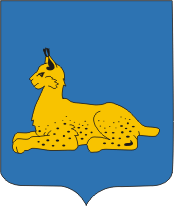 Гомель (Республика Беларусь)http://www.gorod.gomel.byИСТОРИЯ: ДАТА ОСНОВАНИЯ ГОРОДА, В КАКИЕ ТЕРРИТОРИАЛЬНЫЕ ОБРАЗОВАНИЯ ВХОДИЛ. Город Гомель – один из красивейших городов Беларуси, обладающий богатейшим историческим, культурным и научным потенциалом, имеющий свой неповторимый облик и стиль. Это второй по величине областной центр 
в республике, с развитой промышленностью, наукой, культурой, важный транспортный узел и общественно-политический центр межрегиональных связей. Его выгодное географическое положение является перспективным как для развития отечественного, так и иностранного бизнеса. Гомель является одним из интеллектуальных центров республики, местом проведения крупнейших культурных и спортивных мероприятий. Он открыт для всех форм сотрудничества и всегда верен традициям гостеприимства и радушия.
Гомель – город ажурных каштанов, тенистых аллей, широких проспектов, старинных строений и необыкновенных людей, которые по капле вершили 
и создавали его историю.Известно, что Гомельщина, как самый южный регион Беларуси, в древности более всего подходила для расселения древних людей. Именно на территории нашей области найдены самые древние в республике орудия труда первобытных людей – отрядов первобытных охотников. Первые люди на территории Беларуси появились 100 - 40 тыс. лет тому назад в эпоху среднего палеолита. Вещественные подтверждения этому найдены близ Светиловичей и Подлужья. Первые стоянки первобытных людей на территории Беларуси найдены опять же на Гомельщине. Это деревни Юровичи и Бердыж (24-21 тыс. лет назад). С большой вероятностью можно предполагать о том, что в этот период они расселялись и на территории будущего города вдоль берега Сожа. Однако сколь-нибудь значимых продуктов 
их жизнедеятельности пока не обнаружено.Первыми известными стоянками людей близ Гомеля являются стоянки 
в урочище Горелый Алёс, в зоне отдыха Клёнки и на песчаных дюнах на правом берегу Ипути близ Романовичей, датированные 12 тысячелетием. Также 
при археологических раскопках в историческом центре Гомеля найдена обработанная первобытным человеком кость шерстистого носорога, возраст которой составляет 
не менее 12 тысяч лет. На сегодняшний день аналогов данной находки в Европе нет.В период неолита (5-6 тысяч лет назад) проходило успешное освоение гомельского историко-географического района. Количество поселенцев стремительно росло, следы стоянок археологи обнаружили в поймах Сожа и Ипути близ Якубовки, Волотовы, Давыдовки.Первые долговременные поселения на месте будущего исторического центра Гомеля были основаны 4-5 тысяч лет назад. Их следы обнаружены на территории парка Румянцевых-Паскевичей, в районе пересечения пр. Ленина и ул. Крестьянской, в урочище Шведская Гора, в окрестностях микрорайона «Фестивальный», 
у Якубовки, в районах Новобелицы и Волотовы. В этот период на территорию Беларуси начинают проникать индоевропейцы – племена, из недр которых, некоторое время спустя, вышли не только славяне, но и родственные им племена народов Евразии.По одной из версий - Полесье являлось регионом, где тысячи лет тому назад начиналась история славян. Именно здесь расселялись племена древних индоевропейцев.Восточнославянское племя радимичей считается основателем нашего города. 
В Ипатьевской летописи древний Гомий упоминается, как мелкое приграничное поселение под 1142 годом. Эта дата и стала точкой отсчета для города. Однако археологические исследования решительно отодвигают дату возникновения города вглубь веков. Его детинец располагался на мысу, образованном правым берегом р. Сож 
и левым берегом впадающего в Сож ручья Гомиюк (ныне тер. Гомельского парка). 
С севера и запада к детинцу примыкал окольный город, вокруг которого формировались посады. В 12-13 вв. общая площадь города составляла не менее 40 га.Впервые Гомель упоминается 
в Ипатьевской летописи как владение Черниговского князя в 1142 в связи с борьбой Ольговичей (потомков черниговского князя Олега Святославича) и Мономаховичей (потомков великого князя киевского Владимира Мономаха) за обладание великокняжеским престолом в Киеве.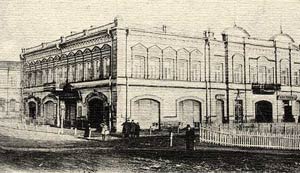 Археологические данные свидетельствуют, что в 11 - начале 13 в. в городе были развиты железообрабатывающее, ювелирно-бронзолитейное, гончарное, деревообрабатывающее, косторезное, оружейное ремесла. Торговые пути связывали его с Киевом, Черниговом, Смоленском, Волынью, Северней Русью, Византией.
До начала 13 в. Гомель был одним из крупнейших городов на земле радимичей.Примерно в 1335 году Гомель вошёл в состав Великого княжества Литовского, образовав вместе со Стародубом удел князя Патрикия Наримунтовича, племянника великого князя Ольгерда. До 1406 года принадлежал сыновьям Патрикия Ивану 
и Александру (по другим данным во 2-й пол. 14 в. Гомелем владел подольский князь Фёдор Кориатович). В конце 14 в. упоминается в "Списке городов русских дальних 
и ближних" в числе "киевских" городов. В 1406 году великий князь литовский Витовт, заподозрив Александра Патрикиевича в московской ориентации, отнял у него Гомельский удел. В 1406-1419 годах Гомелем управляли великокняжеские наместники. В 1419-1435 годах город принадлежал князю Свидригайло, 
в 1446-1452 годах - бежавшему из России князю Серпуховскому и Боровскому Василию Ярославичу, с 1452 года года вновь в составе владений Свидригайло, после смерти которого принадлежал бежавшему из России князю Можайскому Ивану Андреевичу, а приблизительно с 1483 года его сыну Семёну.Со времени русско-литовской войны Гомель в июне 1535 года  был осаждён литовско-польскими войсками под командованием великого гетмана литовского 
Ю. Радзивилла, коронного гетмана Я. Тарновского и киевского воеводы А. Немиры. Возглавлявший оборону московский наместник Д. Щепин-Оболенский, 
не дождавшись подкрепления, сдал замок. По условиям мирного договора 
1537 года Гомель вновь в составе Великого княжества Литовского, центр Гомельского староства, с 1565 года в Речицком повете Минского воеводства. 
В середине  16 в. Гомель играл важную роль в обороне юго-восточных земель Великого княжества Литовского от набегов крымских татар.На основании Люблинской унии 1569 года между Великим княжеством Литовским и Польшей Гомель вошёл в состав вновь образованного федеративного государства Речи Посполитой.В 1670 году город получил магдебургское право.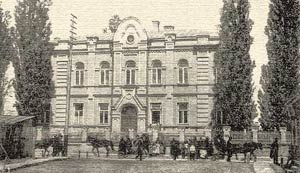 В 1772 году в результате 1-го раздела Речи Посполитой Гомель включён в состав Российской империи, в 1773 году - 77 центр Гомельского уезда Рогачёвской провинции, 
с 1777 года местечко Белицкого уезда, 
с 1852 года город, центр уезда 
Могилёвской губернии. Принадлежал графу П. А. Румянцеву-Задунайскому и его сыновьям, которые в 1834 году продали Гомель генералу-фельдмаршалу И. Ф. Паскевичу-Эриванскому. В 1755 году в нём было 
5 тыс. жителей.В 1850 году через Гомель была проложена шоссейная дорога Петербург - Киев и первая в России телеграфная линия Петербург - Севастополь. В 1854 году к Гомелю присоединён заштатный город Белица как предместье (ныне Новобелицкий район Гомеля), в 1856 году пожалован герб городской. В 1857 году Гомель и Белица соединены арочным мостом через р. Сож. С развитием промышленности росло население города. В 1854 году в нём было 10,1 тыс., в 1858 - 13,7 тыс., в 1860 - 17 тыс. жителей. В 1854 году в Гомеле с Белицей 1219 жилых, хозяйственных и административных построек, из них 129 каменных и 1090 деревянных, 5 церквей, монастырь. Пожар 1856 уничтожил 540 домов.В 2-й половине 18 - 1-й половине 19 века в Гомеле создан дворцово-парковый ансамбль, открыты духовные и народные училища; церковно-приходское училище 
в Новой Белице. Имелся театр.В 1873 году через Гомель проложены участки Либаво-Роменской, в 1888 - Полесских железных дорог. С превращением Гомеля в железнодорожный узел ускорилось развитие промышленности и торговли. Велось благоустройство города, началось строительство водопровода, в 1872 году на улицах появились газовые фонари, после 1879 года замощены центральные улицы. По переписи 1897 года 
в Гомеле проживало 36,8 тыс. жителей.В 1-ю мировую войну в городе размещались Гомельский пересыльный пункт, фронтовые мастерские по изготовлению и ремонту оружия, транспортных средств, одежды, работали эвакуированные предприятия, в т. ч. брестский завод "Арсенал". 
Со 2-й половины 1915 года возобновилась стачечная борьба, восстановлены 
или созданы заново большевистские организации. Крупнейшим революционным событием в Гомеле периода 1-й мировой войны было Гомельского пересыльного пункта восстание 1916 года.В марте 1917 года образовался Гомельский совет рабочих и солдатских депутатов, несколько позже - Гомельский уездный Совет крестьянских депутатов, оформилась Гомельская объединённая организация РСДРП. Но уже в апреле большевики Гомеля первыми в Белоруссии организационно размежевались с соглашателями и создали самостоятельную организацию - Полесский комитет РСДРП(б). С лета 1917 года действовала также Гомельская организация анархистов-коммунистов. 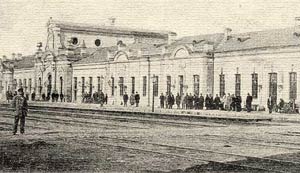 01.03.1918 Гомель занят войсками кайзеровской Германии. Захватчики ликвидировали органы Советской власти и установили жестокий оккупационный режим. 14.01.1919 в Гомель вошли части Красной Армии. К середине марта 1919 года проведены выборы Гомельского Совета, в котором большевики заняли руководящее положение.С переходом к новой экономичной политике улучшились хозяйственные показатели работы предприятий, к концу 1923 года промышленность Гомеля в целом стала рентабельной. В 1924-1925 годах реконструированы заводы "Двигатель революции", "Красный химик" и, др. К 1926 году предприятия города превысили 
по основным показателям довоенный уровень. В 1920-е годы в Гомеле действовали художественная студня, рабфак, 15 школ 1-й ступени и 2 школы подростков, 
13 семилеток, 4 школы 2-й ступени и девятилетка, музыкальная школа, 3 техникума, 6 больниц, 8 амбулаторий. В 1923 году в Гомеле проживало 75 тыс., в 1926 - 86,4 тыс. жителей.В 1926 году в "результате 2-го укрупнения БССР Гомель вошёл в состав Белоруссии в 1926-1931 годах и с 1937 года центр Гомельского района, с 15.1.1938 - Гомельской области. В 1940 году в городе 
проживало 144 169 жителей, педагогический, лесотехнический и учительский институты, 
2 научно-исследовательских института (лесного хозяйства и трахоматозно-офтальмологический), 11 средних спец. учебных заведений, 30 средних школ, 
61 дошкольное учреждение, 13 больничных учреждений, 20 амбулаторий 
и поликлиник, 18 врачебных пунктов, 15 клубов, 5 кинотеатров, 15 массовых библиотек, библиотека, драматический театр, краеведческий музей и др. культурно-просветительские учреждения.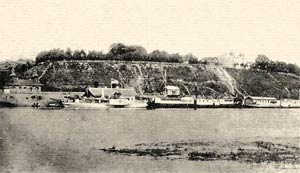 Вероломное нападение фашисткой Германия на СССР нарушило мирный труд советских людей. 22.06.1941 в Гомельском горкоме партии состоялось экстренное совещание с руководителями партий, профсоюзных и комсомольских организаций, на котором были намечены меры по мобилизации сил и средств на борьбу 
с фашистской агрессией. Тысячи гомельчан трудились на строительстве оборонительных сооружений. С приближением фронта началась эвакуация. 
В предельно короткие сроки из города вывезены оборудование 42 промышленных предприятий, запасы сырья и готовой продукции, многие семьи рабочих 
и служащих. В начале июля 1941 года территория Гомельщины стала ареной боевых действий.На территории Гомельской области с самого начала немецко-фашистской оккупации зародилось партизанское движение, с ноября 1942 года действовало Гомельское партизанское соединение. Война нанесла городу огромный ущерб. Фашисты вывезли в Германию оставшееся промышленное и энергетическое оборудование, запасы продовольствия, сырья и материалов, на 80 % уничтожили жилой фонд. Погибло более 55 тыс. жителей города, свыше 5 тыс. угнаны на каторжные работы в Германию. Население Гомеля уменьшилось более чем в 9 раз. Ущерб, нанесённый народному хозяйству города, составил более 3 млрд. руб. С первых дней освобождения начались восстановительные работы, в них принимало участие всё трудоспособное население города. В 1944 году на общегородских воскресниках отработано 681 тыс. человеко-часов, стоимость выполненных работ превысила 730 тыс. руб. Первым начал действовать Гомельский железнодорожный узел, осуществлявший перевозку 
на фронт войск, военной техники и боеприпасов. К концу 1944 года были восстановлены 25 промышленных предприятий; дали первую продукцию завод "Гомсельмаш", спичечная фабрика "Везувий", начали работать станкостроительный 
и электротехнический заводы. В 1945 году вступили в строй дополнительной мощности на стеклозаводе, мясокомбинате, мыловаренном заводе. За годы 
4-й пятилетки (1946 – 1950 годы) в Гомеле не только восстановлены разрушенные предприятия, но и построены заводы "Штамп", овощеконсервный и др.За 1946 - 1947 годы восстановлено, построено и введено в эксплуатацию 
42,5 тыс. м2 жилья, за 1948 - 1949 - 132,9 тыс. м2. К началу 1950-х годов восстановлены учебные заведения города. В 1944 году в Гомеле возобновил работу педагогический институт. Интенсивное промышленное строительство развернулось в городе в 1950 – 1960-е годы. К середине 1955 года предприятия Гомеля увеличили выпуск валовой продукции по сравнению с 1950 годом на 80 %. Возросла роль гомельских предприятий в промышленном производстве республики. К началу 
1970-х годов Гомель был единственным в Белоруссии производителем радио- 
и электроприборов, приборов контроля и регулирования технологичных процессов, торфодобывающей техники. Его предприятия давали более 30 % производимых 
в республике спичек, 48 % кондитерских изделий, 50 % маргарина, 97 % мыла. 
В Гомеле выпускалось более 70 % производимых в СССР силосоуборочных комбайнов, 20 % витринного стекла и 50 % стеклянных труб. Все велосипедные заводы страны обеспечивались шарикоподшипниками, производимыми в Гомеле. Увеличился вклад города в развитие экономических связей Белоруссии 
с зарубежными государствами. Металлорежущие станки, силосоуборочные комбайны, электроаппаратура, торфодобывающие машины, речные суда, стекло 
и др. продукция экспортировалась в страны Европы, Азии и Африки. За успехи, достигнутые в развитии промышленного производства в годы 8-й пятилетки (1966 – 1970-е годы), Гомель награждён орденом Трудового Красного Знамени.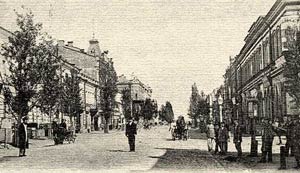 В 1961 году Гомель получил природный газ, в 1962 году пущен первый троллейбус. Улучшалась материальная база народного образования, расширялась школьная сеть. 
В 1970 - 1980-е годы в ряде отраслей промышленности Гомеля созданы новые мощности. Введена в строй 2-я очередь химического завода им. 50-летия-СССР, завершено строительство завода "Центролит", реконструированы и расширены производств, мощности на стеклозаводе им. М. В. Ломоносова, заводах "Гомсельмаш", железобетонных изделий, измерительных приборов, на чулочно-трикотажной фабрике им. 8 Марта, в ПО кондитерской промышленности "Спартак", швейном "Коминтерн" и др. На заводах "Центролит", бумажно-лесохимическом, молочном, измерит, приборов, станкостроительном, стеклозаводе осуществлено крупное техническое перевооружение. 2/3 предприятий города стали наращивать выпуск продукции за счёт роста производительности труда. В результате в 1985 году впервые за 10 предшествовавших лет получено более 90 % прироста объёма производства. В целом за 11-ю пятилетку (1981 - 1985) выпуск промышленной продукции в Гомеле возрос более чем на 38 % при плане 31,9 %, производительность труда поднялась на 28,2 % при плане 22,4 %.В 1986 – 1988-х годах на новые условия хозяйствования переведены 
66 из 69 промышленных предприятий города. Переход на более эффективные методы хозяйствования позволил предприятиям Гомеля в 1988 году получить сверх плана более 42 млн. руб. прибыли. 206 изделий гомельских предприятий выпускалось 
с государственным Знаком качества, их продукция экспортировалась в 60 стран мира, в т.ч. в Японию, Англию, США, Канаду, Данию, Швецию, Финляндию, ФРГ. Новым явлением в жизни Гомеля стала деятельность кооперативных объединений, постоянно растёт их доля в удовлетворении потребностей населения. Решение экономических и социальных проблем города серьёзно осложнилось в связи 
с аварией на Чернобыльской АЭС (апрель 1986), в результате которой часть территории Гомельской обл. подверглась радиоактивному загрязнению. Меры 
по обеспечению безопасности населения потребовали значительных людских 
и материальных ресурсов. В Гомеле образован Белорусский филиал Всесоюзного научно-исследовательского института сельскохозяйственной радиологии.
Современный Гомель – общественно-политический центр межрегиональных связей Беларуси, России, Украины, город с развитой промышленностью, наукой 
и культурой, важный транспортный узел. В городе работает свыше ста предприятий машиностроения, легкой, пищевой, химической и других отраслей промышленности. Далеко за пределами Беларуси известны такие предприятия, как "ОАО "Гомельское ПО "Кристалл" - управляющая компания "Кристалл-холдинг", СП ОАО «Спартак», ОАО «Гомсельмаш», ОАО «Гомельдрев», ОАО «Коминтерн», ОАО «Гомельстекло », ОАО «8 Марта» и другие. АДМИНИСТРАТИВНОЕ ДЕЛЕНИЕОблик нынешнего центра города стал закладываться во второй половине 
XVIII века. Основным архитектурным ансамблем, формирующим пространственную композицию центра города, является площадь Ленина (бывшая Базарная). 
От неё тремя лучами расходятся улица Советская (бывшая Румянцевская, главная улица города), проспект Ленина (бывшая Замковая) и улица Пролетарская (бывшая Фельдмаршальская). Вместе с улицей Победы (быв. Почтовой) улица Советская 
и проспект Ленина образуют треугольник, в углах которого располагаются площади Ленина, Привокзальная и Восстания.19 июля 1940 года вышел Указ Президиума Верховного Совета Белорусской ССР «Об образовании городских районов в гор. Гомеле». Согласно нему Гомель 
был разделён на три района: Центральный, Железнодорожный и Новобелицкий. 
В 1948 году они были ликвидированы, но через три года, 27 июня 1951 года, восстановлены. В 1973 году Президиум Верховного Совета Республики Беларусь постановил образовать в городе Гомеле Советский район за счет разукрупнения Железнодорожного, Новобелицкого и Центрального районов.Город Гомель разделен на 4 административных района:
- Центральный район расположен в центральной, восточной и северо-восточной частях Гомеля. Главными улицами являются улица Советская (центральная городская улица), проспект Ленина, улицы Мазурова, Интернациональная. 
- Советский район расположен в юго-западной части Гомеля. Основные улицы района —Речицкое шоссе, улица Барыкина и проспект Октября, улица Богдана Хмельницкого. (замените Речицкое шоссе на проспект Речицкий).
- Железнодорожный район расположен в северо-западной части Гомеля. Основные улицы — проспект Космонавтов, улицы Советская, Крупской, Победы.
- Новобелицкий район расположен, в отличие от остальной территории города, 
на левом берегу реки Сож, в юго-восточной части города. Главная улица района — улица Ильича. В XVIII — середине XIX века представлял собой город Новая Белица, уездный центр Белицкого уезда.
Современный герб Гомеля, 1997 год. Дата введения: 16 июля 1997 года. Введен: решением городского исполнительного комитета № 802.Описание: в лазуревом поле лежащая золотая рысь. 
В качестве основы использовался герб 1855 года. Тип щита: французский (русский). Герб одобрен Государственной геральдической службой Республики Беларусь и внесён 
в Гербовый перечень Республики Беларусь.Современный флаг города, 2001 год. 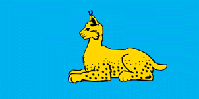 Дата введения: 15 августа 2001 года. Введен: решением городского исполнительного комитета № 919-33.Решение подписали Председатель исполкома Л.В. Барабанов и управделами исполкома Ю.А. Самборский.Прямоугольное полотнище голубого цвета с соотношением ширины флага 
к его длине как 1:2. В центре полотнища с двух сторон располагается жёлтое изображение рыси — гербовой эмблемы города. Флаг крепится на древке (флагштоке), которое окрашивается в золотистый (охра) цвет.ГЕОГРАФИЯ: ПЛОЩАДЬ ТЕРРИТОРИИ, ГРАНИЦЫ, МЕСТОРАСПОЛОЖЕНИЕ НА КАРТЕ, КЛИМАТ, ВОДНЫЕ РЕСУРСЫ, ФЛОРА, ФАУНА И ЭКОЛОГИЯ.Территория города составляет 13,5 тыс. га. Гомель расположен в северной части Приднепровской низменности. Согласно физико-географическому районированию, большая часть пригородной зоны и сам город в пределах северо-восточной части физико-географического района Гомельское Полесье. Административная граница 
города Гомеля проходит с восточной стороны от п. Победа на юг по границе 
с землями ГЛХУ «Кореневская эксбаза Института леса национальной академии наук Беларуси» до железной дороги Брянск – Житковичи 262 км + 30 м – 272 км + 730 м., далее по границе с землями ГЛХУ эксбазы до м-н № 15, далее вдоль границы 
с м-н № 15, по границе с землями ГЛХУ эксбазы и поворачивает на запда до земель ОАО «Гомель – Лада».Далее пересекает дорогу М-8 Гомель-Чернигов 
(РУП «Гомельавтодор»), проходит по границе с землями РУП «Гомельэнерго», 
ГЛХУ эксбаза, РУП «Белтелеком», РДСУП «ПСХ «Ченки» и поворачивает на север.
Пересекает дорогу Гомель-Ченки, далее проходит по границе с землями 
РДСУП «ПСХ «Ченки» до р. Сож. Далее вдоль р. Сож идет на запад, пересекает 
р. Сож и поворачивает на северо-запад. Идет вдоль земель Бобовичского сельсовета (д. Осовцы), земель КСУП «Комбинат – Восток», поворачивает на север, идет вдоль земель Бобовичского сельсовета (огороды), ГЛХУ «Гомельский лесхоз», пересекает Мильчанский канал, ОАО «Гомельский химзавод», проходит по землям 
ГЛХУ «Гомельский лесхоз» с пересечением автодороги Гомель – Уза – Бобовичи, пересекает по землям ГЛХУ «Гомельский лесхоз» до железно йдороги Брянск-Брест (РУП «Гомельавтодор»), проходит по землям ГЛХУ «Гомельский лесхоз» 
до железной дороги Брянск – Житковичи 287 км + 340 м – 300 км + 780 м.
Далее граница идет вдоль железной дорог на запад, поворачивает на северо-запад, проходит по границе с землями запаса Гомельского района, землями 
РУП «Гомельэнерго». Далее идет по землям ГЛХУ «Гомельский лесхоз, пересекает автодорогу Е-95. Далее в том же направлении проходит по землям КСУП «Комбинат-Восток», поворачивает на восток проходит по ГЛХУ «Гомельский лесхоз», доходит до автодороги Гомель – Урицкое и далее вдоль автодороги на северо-восток 
до д. Урицкое. Обходит земли г. Гомеля д.Урицкое и далее идет вдоль автодороги 
на северо-восток, пересекает объездную дорогу Е-95, пересекает дорогу 
Н-4095 Центролит – Урицкое – Уваровичи. Далее идет вдоль дороги М-10, пересекает объездную дорогу и идет вдоль дороги на юг, поворачивает на север, идет по землям ОАО «Гомельская птицефабрика, КСУП «Комбинат – Восток», по землям Красненского сельского Совета (д. Мильча), далее по землям КСУП «Комбинат – Восток», на северо-востоке по землям Красненского сельсовета (д. красное) 
и до объездной дороги Е-5 Минск – Гомель РУП «Гомельавтодор». Далее вдоль автодороги идет на юго-восток до агрогородка Мичуринская, пересекает дорогу Гомель-Могилев и вдоль железной дороги Гомель – Гомель доходит 
до СОТ «Плесы», обходит товарищество с северо-запада и юго-запада и по р. Сож 
и доходит до р. Ипуть. От р. Ипуть поворачивает на юг, идет по землям 
РСУП «Племенной завод Березки, поворачивает на восток доходит до железной дороги Гомель-Гомель и вдоль пути идет на юг до поселка Победа Улуковского сельского совета, поворачивает на запад. Далее по землям эксбазы ОАО Банк «Золотой талер», ИП Готальский А.В., до начальной точки описания границы.Рельеф города в целом равнинный. Он представлен пологоволнистой водно-ледниковой равниной и надпойменной террасой Сожа в правобережной части 
и низменной аллювиальной равниной и левобережной части. Уклон рельефа с севера на юг (самая высокая отметка 144 м над уровнем моря находится на северной окраине Гомеля; самая низкая 115 м — урез воды реки Сож). Левобережный Новобелицкий район имеет отметки высот в среднем на 10—15 м ниже, чем северная и центральная части. В пойме на левом берегу Сожа расположены пляжи. На территории города Гомеля обнаружены крупные запасы пресных гидрокарбонатных 
и минерализованных сульфатно-хлоридных натриевых вод. Последние добываются 
и используются в качестве лечебных. На юго-западной окраине Гомеля расположено Осовцовское месторождение песков. Естественный почвенный покров Гомеля значительно преобразован. Природные почвы заменены урбозёмами 
с перемешанными горизонтами, материнскими породами, щебнем, песком и др. 
В скверах, парках и на клумбах почвенный покров окультурен. Из относительно ненарушенных почв, встречающихся в черте города и его окрестностях, преобладают дерново-подзолистые местами заболоченные почвы, развивающиеся на водно-ледниковых песчано-пылеватых лёссовидных супесях; встречаются дерновые 
и дерново-карбонатные, аллювиальные и торфяно-болотные почвы. Преобладающими древесными породами в лесных массивах, парках скверах и улицах являются сосна обыкновенная, ель европейская, дуб черешчатый, клён остролистный, конский каштан обыкновенный, ясень обыкновенный, липа мелколистная, тополь чёрный, белый и дрожащий (осина), рябина обыкновенная, ивы. Интродуцированы такие виды, как дуб красный, ель колючая, ель Энгельмана, лиственница европейская, робиния лжеакация, ель Шренка (голубая ель), пихта бальзамическая и др.; 
в Центральном парке имеются гинкго, пробковое дерево и другие экзотические виды. Спонтанная городская растительность представлена преимущественно сообществами классов Plantaginetea majoris, Robinietea и Artemisietea vulgaris, пойменные луга относятся к классу Molinio-Arrhenatheretea.В Гомеле и его окрестностях отмечены 66 видов млекопитающих, 188 видов птиц, 6 видов пресмыкающихся, 11 видов земноводных, около 25 видов рыб. 
По окраинам города нередки ёж европейский, косуля, кабан. В парках и лесопосадках часты белки, зайцы, кроты. Из птиц обычны домовой воробей, галка, ворона, голуби, синицы, в пригородной зоне можно встретить аистов.Климат Гомеля умеренно-континентальный. Характерно тёплое лето и мягкая зима, что обусловливается частым приносом тёплых морских воздушных масс 
с Атлантики господствующим западным переносом. Зимой преобладают ветры южного направления, летом — западного и северо-западного. Поверхностные воды представлены реками, озёрами, прудами. Через город протекает судоходная река Сож, одна из крупнейших рек Белоруссии. В черте города в неё впадает река Ипуть. В пригородной зоне Гомеля в Сож впадают реки Уть, Уза и Терюха. В пойме Сожа 
в пределах городской черты расположено несколько старичных озёр (Любенское, Волотовское и др.). В северной части города многочисленны пруды, образовавшиеся в карьерах по добыче строительного сырья. Они активно используются горожанами как места отдыха. В Гомельском парке находится старейший в Гомеле пруд «Лебединое озеро».К основным экологическим проблемам Гомеля следует отнести радиоактивное заражение, загрязнение атмосферы, почв и вод химическими элементами. Экологические проблемы обусловлены, главным образом, положением Гомеля 
как крупного промышленного центра. Гомель находится в зоне заражения (по цезию-137) от 1 до 5 ku/км² (зона проживания с периодическим радиационным контролем). 
Основными загрязняющими веществами являются формальдегид, фтористый водород, фенол, аммиак, оксид углерода. Главными источниками загрязнения являются автотранспорт, лесная промышленность, производство минеральных удобрений (Гомельский химзавод), теплоэнергетика (ТЭЦ-2, Центральная котельная и др.). Наблюдается рост среднего за год содержания оксида углерода, что объясняется повышением интенсивности автомобильного движения. Загрязнение вод реки Сож у Гомеля характеризуется как умеренное (ИЗВ = 1,1—1,9).НАСЕЛЕНИЕ: ЧИСЛЕННОСТЬ, ДИНАМИКА, ПЛОТНОСТЬ НАСЕЛЕНИЯ, НАЦИОНАЛЬНЫЙ СОСТАВ, ИЗВЕСТНЫЕ ЖИТЕЛИ И УРОЖЕНЦЫ.Город Гомель расположен на юго-востоке Республики Беларусь и является региональным центром Гомельской области. Занимаемая площадь составляет 
13,5 тыс га. На 01.01.2018 года численность населения г. Гомеля составляет - 
535 693 человек. По численности населения Гомель занимает второе место 
в республике после Минска.Первым почетным гражданином города Гомеля стал Федор Иванович Паскевич. Ему это звание было присвоено в 1888 году Указом Александра III. Традиция возродилась спустя почти столетие…Звания «Почетный гражданин г.Гомеля» удостоены 32 человека:1888
- Паскевич Федор Иванович (1823-1903) – генерал-лейтенант, генерал-адъютант, граф Эриванский, князь Варшавский, владелец Гомельского имения в 1856-1903 гг. (Указ Александра III «О присвоении звания «Почетный гражданин г. Гомеля»).1967
- Милевский Альбин Иванович (1916г.р.) – заслуженный учитель БССР.
- Нарбутович Викентий Романович (1905г.р.) – ветеран завода «Гомсельмаш».
- Рокоссовский Константин Константинович (1896г.р.) – дважды Герой Советского Союза, Маршал Советского Союза, Маршал Польши, в честь его в городе названа улица.1968
- Горбатов Александр Васильевич (1891г.р.) – Герой Советского Союза (1945г.), генерал армии, участник боев за освобождение Гомельщины от немецко-фашистских оккупантов, в честь его в городе Гомеле названа улица.
- Коржуев Андрей Яковлевич (1911г.р.) – заслуженный строитель БССР.
- Руденко Сергей Игнатьевич (1904г.р.) – Герой Советского Союза (1944г.), Маршал авиации.1973
- Телегин Константин Федорович (1899г.р.) – генерал-лейтенант, в честь его 
в городе названа улица.- Федюнинский Иван Иванович (1900г.р.) – Герой Советского Союза, генерал армии, участник боев за освобождение г.Гомеля, в честь его в городе названа улица.1984
- Демченко Пётр Трофимович (1924г.р.) – Герой Социалистического Труда (1974г.), заслуженный работник культуры Республики Беларусь (1980), лауреат премии Совета Министров СССР (1983).- Косых Михаил Макарович (1903г.р.) – участник боев за освобождение г.Гомеля, генерал-лейтенант авиации.1988
- Денисенко Григорий Кириллович (1921г.р.) – Герой Советского Союза (1946г.), полковник запаса. - Ковалев Пётр Куприянович (1931г.р.) – Герой Социалистического Труда (1981г.), слесарь завода «Гомсельмаш», заслуженный наставник работающей молодежи БССР (1978г.), заслуженный машиностроитель БССР (1980г.).- Лебедев Николай Афанасьевич (1924г.р.) – заслуженный учитель БССР (1967г.), полный кавалер ордена Славы.- Рыбальченко Александр Александрович (1911г.р.) – народный артист БССР (1959г.), балетмейстер.1992
- Оськин Виктор Семенович (1992г.р.) (посмертно) – военный летчик (в аварийной ситуации ценой жизни предотвратил гибель жителей города Гомеля). 
- Рыкалин Владимир Алексеевич (1929г.р.) (посмертно). - Гейштор Леонид Григорьевич (1936г.р.) – заслуженный мастер спорта, заслуженный тренер Республики Беларусь, заслуженный работник физической культуры Республики Беларусь, чемпион 17-х Олимпийских игр (1960, Рим), чемпион Мира, Европы, неоднократный чемпион Советского Союза и Беларуси.1997
- Купцов Сергей Павлович (1913г.р.) – в годы Великой отечественной войны – секретарь Гомельского подпольного горкома комсомола (с мая 1943г. – первый секретарь горкома Центрального комитета ЛКСМБ Гомеля).1999
- Котенок Иван Прокофьевич (1924г.р.) – бывший директор завода РУП«Гомсельмаш» (1960-1972 г.).2002
- Пенязьков Дмитрий Никандрович (1922г.р.) – Герой Советского Союза, полковник в отставке.- Ветошкин Виктор Дмитриевич (1925г.р.) – кавалер ордена Славы 3-х степеней, заслуженный работник промышленности БССР.- Шеметков Леонид Александрович (1937г.р.) – доктор физико-математических наук, профессор, член корреспондент Национальной академии наук Беларуси, академик Белорусской Академии образования.2003
- Осипкова Софья Васильевна (1921г.р.) – пенсионерка, руководитель Гомельской подпольной партийно-комсомольской группы в годы Великой Отечественной войны.
- Ляточевский Евгений Данилович (1921г.р.) – пенсионер, бывший партийный 
и государственный деятель.- Костюченко Алексей Алексеевич (1943г.р.) – директор республиканского унитарного предприятия «Гомельтранснефть «Дружба».- Малофеев Анатолий Александрович (1933г.р.) - председатель постоянной комиссии по международным делам и связям с СНГ Палаты представителей Национального собрания Республики Беларусь.2004
- Макаров Игорь Викторович (1979г.р.) – чемпион 28-х Олимпийских игр 
в Афинах, дзюдоист, член сборной команды Республики Беларусь. 2011
- Аристарх (Станкевич Андрей Евдокимович) (1941г.р.) – Архиепископ Гомельский и Жлобинский.2012
- Сидорский Сергей Сергеевич – член Коллегии по промышленности и агропромышленному комплексу Евразийской экономической комиссии.
- Сенько Вениамин Иванович – ректор «УО «Белорусский государственный университет транспорта».Жизнь каждого из этих людей достойна написания отдельной истории. 
Они освобождали, развивали, строили и прославляли Гомель. Именами многих из них названы улицы, в их честь открыты мемориалы и памятные доски, названы учреждения, их заслуги останутся на века останутся в славной исторической летописи города над Сожем.2013
- Ващенко Гариил Харитонович (1928 – 2014) – белорусский советский живописец, народный художник БССР (1988). Заслуженный деятель искусств БССР, профессор, лауреат Государственной премии Беларуси.2018- Шабуневский Станислав Данилович (1868 – после 1937) – белорусский архитектор, автор значительной части застройки Гомеля начала XX в.
ЭКОНОМИКАГомель сегодня - второй по величине и экономическому потенциалу город Беларуси, с развитой инфраструктурой, промышленностью, наукой и культурой.
Основой благополучного развития Гомеля является экономическая деятельность субъектов хозяйствования различных форм собственности. 
Экономический потенциал города составляют 103 промышленных предприятий, 
69 строительных организаций, 23 предприятия транспорта и связи, 
110 специализированных предприятий бытового обслуживания населения.
Основной отраслью реального сектора экономики является промышленность.
Около 4% всего объема выпускаемой промышленной продукции в республике 
и 20% в Гомельской области приходится на промышленный комплекс города Гомеля.
Промышленность в городе представлена 13 видами экономической деятельности, кроме производства кокса, нефтепродуктов и ядерных материалов.
В отраслевой структуре промышленного комплекса Гомеля доминирующими отраслями являются обрабатывающая промышленность - удельный вес в общем объеме промышленного производства - 75,7%, производство и распределение электроэнергии, газа и воды – 21,3%, горнодобывающая – 3%.
Первое место по объему производства - более 33% - в городе занимает производство машин и оборудования. Далее следуют: производство пищевых продуктов (18%), химическое производство (14%), производство прочих неметаллических минеральных продуктов (9,5%). производство мебели, ювелирных изделий, монет, медалей, обработка металлических отходов и лома (5,5%), металлургическое производство и производство готовых металлических изделий (5%) и другие.
В городе выпускают кормо- и зерноуборочные комбайны, металлообрабатывающие станки, стекло и стеклянную тару, пусковые двигатели и радиооборудование, строительные детали и мебель, кабель, химические удобрения, обувь, швейные изделия и трикотаж, мясо-молочную продукцию, кондитерские изделия, обои, продукты обработки алмазов.Необходимо отметить, что важную роль в обеспечении развития экономики города занимает успешное развитие таких крупных предприятий, 
как ПО «Гомсельмаш», открытых акционерных обществ «Гомельский химический завод», «Гомельстройматериалы», «Гомельстекло», «Сейсмотехника», «Коминтерн», и др. Около 36% производства потребительских товаров в Гомеле приходится 
на СП ОАО «Спартак», ОАО «Молочные продукты» и ОАО «Мясокомбинат». 
С целью сохранения позиций, как на внутреннем, так и на внешнем рынках, а также дальнейшего расширения рынка сбыта, предприятиями города проводится целенаправленная работа по модернизации оборудования и внедрению новых технологий. Для реализации инвестиционных проектов в городе Гомеле заключаются инвестиционные договора с предоставлением преференций в рамках Декрета Президента Республики Беларусь от 06.08.2009 №10 «О создании дополнительных условий для инвестиционной деятельности в Республике Беларусь».
Свыше 600 предприятий и организаций города осуществляют внешнеэкономическую деятельность со 100 странами мира. Основными торговыми партнерами города являются: Российская Федерация – 38,3% от всего объема товарооборота, 
Германия – 33,7%, Украина – 8%, Польша – 2,5%, Литва – 2,2%, США – 
1,6% и Казахстан – 1%. По объемам внешней торговли Гомель занимает второе место после столицы республики – города Минска. Основные экспортные товарные группы: минеральные продукты – 53%, машины и механизмы – 17 %, продукция химической промышленности – 5%, пластмассы, резина, каучук – 5%. Доля экспорта товаров и услуг города в объеме Гомельской области составляет более 50%. 
По импорту завозятся: минеральные продукты – 28%, машины и механизмы – 22%, недрагоценные металлы и изделия из них – 18%, продукцию химической промышленности – 10%.Город Гомель поддерживает дружеские и деловые связи со многими городами мира. На сегодняшний день Гомель имеет 32 города - побратима.
В целях расширения торгово-экономического сотрудничества с зарубежными странами, наращивания экспортного потенциала и привлечения инвестиций 
в инновационные технологии в городе действует свободно-экономическая зона «Гомель-Ратон». Сфера деятельности предприятий - резидентов СЭЗ: черная металлургия, химическая, электротехническая, стекольная, пищевая промышленность, металлообработка, приборостроение, радиопромышленность, обработка драгоценных камней и металлов, деревообработка, сельское хозяйство. 
Нормативная правовая база функционирования СЭЗ обеспечивает надлежащие гарантии инвестиций и предусматривает предоставление существенных налоговых 
и таможенных льгот для резидентов СЭЗ.Высокая концентрация промышленных предприятий, наличие развитой инфраструктуры и квалифицированной рабочей силы обуславливают планомерный рост реального сектора экономики и социальной сферы. В городе функционируют 2238 объектов розничной торговли и общественного питания, в том числе 
1692 магазина, павильона с торговым залом, торговых центров торговой площадью 207,4 тыс. кв. м. и 546 объектов общественного питания на 36,2 тысячи посадочных мест.ТРАНСПОРТНАЯ СИСТЕМАГомель - крупнейший транспортный узел на пересечении железнодорожных, автомобильных и воздушных магистралей, ведущих в Москву, Санкт-Петербург, Северный Кавказ, Киев, Крым, Одессу, Брест, в прибалтийские торговые порты – Клайпеду, Калининград и др.Внутригородские перевозки пассажиров выполняются по 46 маршрутам, 
на которых работают 201 автобус и 175 троллейбуса. По 23 маршрутам выполняются перевозки пассажиров в экспрессном сообщении, на данных маршрутах задействовано около 330 автобусов индивидуальных предпринимателей 
и юридических лиц без ведомственной подчиненности. Троллейбусная сеть Гомеля открыта 20 мая 1962 года. 15 декабря 2010 года после прокладывания контактной сети по улицам Огоренко, Свиридова и Чечерской состоялось открытие новой троллейбусной линии с конечной остановкой «Микрорайон „Клёнковский“», 
что привело к изменению троллейбусных маршрутов № 9, 16, 17. Протяжённость уличной сети с транспортными линиями составляет порядка 74 км, а общая протяжённость троллейбусных путей — 475 км. Подвижной состав представлен машинами АКСМ-201, АКСМ-321, АКСМ-213, АКСМ-101, ЗИУ-682.
Число автобусных маршрутов - 51 общей протяжённостью 667 километров, для ряда маршрутов существуют экспресс-варианты. Подвижной состав — в основном автобусы МАЗ-105, МАЗ-107, МАЗ-103 и Икарус-280, менее представлены МАЗ-104 и МАЗ-203. На экспресс-маршрутах курсируют автобусы Радимич-А092. 
По 23 маршрутам выполняются перевозки пассажиров в экспрессном сообщении, 
на которых задействовано около 330 автобусов маршрутных такси, преимущественно микроавтобусы Ford Transit, ГАЗель, Mercedes-Benz, Peugeot. Пригородное 
и междугороднее автобусное сообщение осуществляется с гомельского автовокзала. Автобусными маршрутами Гомель связан со всеми городами Гомельской области 
и всеми областными центрами Белоруссии (кроме Гродно), а также с Черниговом, Киевом, Днепропетровском, Трускавцом, Москвой, Брестом, Курском, Орлом, Новозыбковом, Климово, Клинцами, Бременом, Франкфуртом-на-Майне, Тирасполем, Полтавой, Харьковом, Николаевом, Ригой.Железнодорожными маршрутами дальнего следования Гомель связан 
со многими городами Белоруссии, России и Украины. Поезда дальнего следования 
из Гомеля ходят до Минска, Москвы (как через Смоленск, так и через Брянск), Санкт-Петербурга, Гродно, Бреста, Полоцка (через Витебск), Калининграда, Щорса, Чернигова, Адлера (через Воронеж). Беспересадочные вагоны следуют 
до Волгограда, Адлера (через Харьков), Мурманска, Челябинска, Иркутска. Проходящими поездами дальнего следования, как круглогодичными, так и сезонного курсирования, Гомель связан также с Одессой, Симферополем, Киевом, Анапой, Евпаторией, Кисловодском, Днепропетровском, Херсоном, Феодосией.
В 1996 году сдан в эксплуатацию пригородный вокзал, расположенный рядом 
с вокзалом дальнего следования. Пригородное железнодорожное сообщение осуществляется в пределах Гомельской области.СОЦИАЛЬНАЯ СФЕРА: СИСТЕМА ОБРАЗОВАНИЯ, ЗДРАВООХРАНЕНИЕ И СОЦИАЛЬНОЕ ОБЕСПЕЧЕНИЕГомель – один из крупнейших научных и образовательных центров. Образовательная сеть города представлена 218 учреждениями. Это детские сады, школы, лицеи, гимназии, центры внешкольного образования и допризывной подготовки. На территории города функционируют 6 высших учебных заведений, 
18 профессионально-технических училищ и колледжей, 11 средних специальных учебных заведений. Бороться с недугами гомельчан призваны специалисты высокой медицинской квалификации. Структура учреждений здравоохранения города Гомеля представлена 87 организациями здравоохранения: 5 городских больниц, 2 участковые больницы,
 2 больницы сестринского ухода.  Амбулаторно-поликлиническая служба представлена 4 поликлиниками, имеющими статус юридического лица 
(ГУЗ «Гомельская центральная городская поликлиника», ГУЗ «Гомельская центральная городская детская поликлиника», ГУЗ «Гомельская центральная городская стоматологическая поликлиника», ГУЗ «Гомельская городская поликлиника №1»), при них 24 филиала, 14 амбулаторий врача общей практики, 
29 фельдшерско-акушерских пунктов. Скорая и неотложная медицинская помощь оказывается 48 бригадами, распоженными на 7 подстанциях в административных районах города Гомеля и входящими в состав ГУЗ «Гомельская городская станция скорой медицинской помощи». Медицинская помощь населению г. Гомеля оказывается также в расположенных на территории города государственных учреждениях здравоохранения: - «Республиканский научно-практический центр радиационной медицины 
и экологии человека»;- 11 учреждениях здравоохранения областного подчинения;- 7 областных амбулаторно-поликлинический учреждениях.Функционируют в Гомеле и узкоспециализированные центры помощи населению областного подчинения: Гомельская областная клиническая инфекционная больница, Гомельский областной эндокринологический диспансер, наркологический, противотуберкулезный, кожно-венерологический, онкологический, пульмоно-фтизиатрический, кардиологический и другие диспансеры. В городе, как и во всей республике, реализуется государственная программа по формированию здорового образа жизни. 
ИНФОРМАЦИОННОЕ ОБЕСПЕЧЕНИЕ И РАБОТА СМИ Медиарынок города Гомеля представлен 53 городскими печатными 
и электронными средств массовой информации. На территории города также располагаются редакция областного печатного издания «Гомельская праўда», 
10 корреспондентских пунктов известных республиканских изданий и национальных телеканалов, действует представительство одного из крупнейших информационных агентств Беларуси – Белорусское телеграфное агентство – БелТА.  Среди городских изданий наибольшей популярностью среди гомельчан пользуются государственные общественно-политические газеты «Гомельские ведомости» и «Советский район», 
а также рекламно-информационная газета «Вечерний Гомель». Разовый тираж государственных региональных общественно-политических газет значительно превышает тираж негосударственных и составляет 52 754 экземпляров. 
На территории города вещают областное (8ч.40мин.) и Гомельское городское радио (2ч.10мин.).В Гомеле осуществляют работу 3 студии местного телевидения: 
РУП РТЦ «Телерадиокомпания «Гомель», телекомпания «Нирея» и Первый городской канал. С 2012 года организована трансляция Первого городского канала 
в рамках социального пакета кабельного телевидения на отдельной частоте, 
что позволяет обеспечивать ежедневный выход в эфир новостных и тематических программ « От первого лица», «Год жизни города» и другие. Все государственные СМИ области и города имеют свои Интернет-сайты. Функционирует Интернет-портал «СМИ Гомельской области». 
КУЛЬТУРА Гомель – один из крупнейших культурных центров Беларуси. Ежегодно город принимает гостей порядка 20 различных фестивалей, в городе проходит более 
1500 концертов.Музыка звучит в душе каждого гомельчанина. Областная филармония, городские симфонический и духовой оркестры, музыкальные школы развивают эстетический вкус жителей областного центра. Из более, чем 140 творческих коллективов Гомеля 90 носят звания народных, 44 – образцовых, 2 – заслуженных.
Наиболее масштабным культурным событием, проходящим в Гомеле, является Международный фестиваль хореографического искусства «Сожскі карагод». 
В фестивале принимают участие отечественные и зарубежные хореографические коллективы, проходят различные конкурсы. Он завоевал авторитет среди истинных поклонников танца и профессиональных хореографов не только Беларуси, но и стран ближнего и дальнего зарубежья. В конкурсах фестиваля участвуют творческие коллективы и делегации из Франции, Эстонии, Литвы, Латвии, Украины, России, Грузии и Польши. Конкурс проходит по номинациям: народно-сценический 
и современный танец. Вторая номинация включает в себя эстраду и хип-хоп. 
В отдельный конкурс выделен брейк-данс. В рамках фестиваля проходит международный турнир по спортивным бальным танцам на кубок Гомеля «Золотая рысь». Международный фестиваль театрального искусства «Славянские театральные встречи» является совместным проектом трёх областных центров приграничья – Гомеля, Брянска и Чернигова. Начиная с 1989 г. ведущие театральные коллективы трёх славянских республик ежегодно встречаются на фестивале, чтобы продемонстрировать свои лучшие постановки. Ключевыми участниками фестиваля являются театры г. Гомеля, г. Чернигова и г. Брянска, а также театры Москвы, Киева, Одессы, Минска и многих других городов Беларуси, России и Украины. 
Фестиваль искусств «Гомельская весна». Мероприятия фестиваля проходят не только в областном центре, но и на сценических площадках практически всех районов Гомельской области. В рамках фестиваля проходят выступления лучших коллективов республики. 
Фестиваль инструментальной музыки «Ренессанс гитары». История фестиваля инструментальной музыки «Ренессанс гитары» началась в 1995 г., когда в Гомеле прошёл первый концерт электро- и классической гитары. В 1996 г. фестиваль получил статус международного. За прошедшие годы на сцене фестиваля выступили лучшие гитаристы стран СНГ, Западной Европы, США, Перу и Вьетнама. Программа фестиваля не ограничивается выступлениями прославленных виртуозов гитары. 
В рамках фестиваля организуются лекции и семинары, мастер-классы для начинающих гитаристов. Главным знаменательным событием для города Гомеля в 2011 году стало придание высокого статуса «Культурная столица Беларуси и стран Содружества». 
В связи с этим, в городе над Сожем было организовано и проведено большое количество разноплановых мероприятий - концертных программ с участием лучших солистов и творческих коллективов Беларуси, стран Содружества, ближнего и дальнего зарубежья, выставок, театральных постановок.В течение 2011 года в городе Гомеле под эгидой «Гомель - культурная столица Беларуси и Содружества 2011 года» проведено 12 фестивалей и конкурсов, среди которых 9 международного уровня; 27 концертных проектов - концерты государственного хореографического ансамбля «Хорошки», Национального академического народного хора Беларуси имени Г. Цитовича, Национального академического народного оркестра Беларуси имени И. Жиновича, Национального балета Грузии «Сухишвили-Рамишвили», концерт симфонического оркестра 
с участием М. Дробинского (Франция) и многие другие. Проведены Дни кино – показ лучших кинолент (Беларусь, СНГ, Франция); проведены 84 выставочных проектов - 20 выставок экспонировалось в государственном учреждении «Музей истории города Гомеля». Наиболее значимые: «Возвращение в сецессию» – выставка фотографий «РетроАтелье». Руководитель – Алексей Галушков, известный под псевдонимом Ретроград. (Украина, г. Киев) (Июнь, 2011г); выставка «Игра в воображение» – живопись и графика Елены Стариковой (г. Минск); «Казахстан: 20 лет мира 
и созидания» - посвященная Дню Конституции и 20-летию Независимости Казахстана. В организации выставки приняли участие Посольство Республики Казахстан в Республике Беларусь, Чрезвычайный и Полномочный посол Республики Казахстан в Республике Беларусь – Анатолий Владимирович Смирнов. (Казахстан) (Август, 2011г.); «Рассея» - фотопроект Алексея Никитина. (Россия, г. Калуга) (Октябрь, 2011г.); «Мы живем в СНГ» выставка детского рисунка и декоративно-прикладного искусства из стран СНГ, посвященная 20-летию СНГ. Среди организаторов: Межгосударственный фонд гуманитарного сотрудничества государств-участников СНГ, Министерство образования и науки Республики Кыргызстан, «Балажан» – кыргызский республиканский центр эстетического развития, отдел культуры Гомельского горисполкома. (Кыргызстан, г. Бишкек) (Ноябрь, 2011г.); 54 выставочных проекта были организованы и представлены 
в государственном историко-культурном учреждении «Гомельский Дворцово-парковый ансамбль». Посетителям запомнились выставки «Историческая Армения» из фондов Музея истории города Еревана, «Золото Балтики» из фондов Калининградского музея янтаря и «Святые покровители славянских земель», организованной совместно с ГВЗ ЮЗАО г. Москвы «Галерея «Беляево». 
Они познакомились с творчеством художников Тудора Збырни (Республика Молдова), (Таджикистан), Ольги Александровой и Виталия Касаткина (Россия), Мусеиба Амирова и Эльнура Бабаева (Республика Азербайджан) и др.; представлены 10 значимых выставок в государственном учреждении «Картинная галерея Г.Х.Ващенко». Основные – Славянский пленер «Зямля сiнявокая» (Беларусь, Россия, Украина) (апрель, 2011г.); выставка «Союз русских художников» (Россия) (сентябрь-октябрь, 2011г.); социально-творческий белорусско-грузинский проект «Маляванки-Нахатеби» (Беларусь, Грузия) (сентябрь, 2011г.); выставка Гавриила и Константина Ващенко (Беларусь) (сентябрь, 2011г.); выставка Леонида Щемелева (Беларусь) (ноябрь,2011г); белорусско-шведский проект «Сам-насам з клiматам…» (Беларусь, Швеция) (август-сентябрь, 2011г.).На театральных сценах города были показаны 117 спектаклей – состоялись гастроли государственного автономного учреждения культуры «Рязанский государственный областной театр для детей и молодежи»; на сцене театрально-зрелищного учреждения «Гомельский государственный театр кукол» был показан 
91 спектакль. Проведены обменные гастроли с Могилевским театром кукол, который представил 23 спектакля. Состоялись гастроли Таджикского театра кукол.
Гомельская городская централизованная библиотечная система представляет собой разветвленную библиотечную структуру, состоящую из 16-ти публичных библиотек-филиалов, расположенных в разных микрорайонах города. Основана в 1977 году. 
Цель объединения публичных библиотек – равномерное, сбалансированное распределение библиотечных ресурсов и обслуживания населения в инфраструктуре города. Городские публичные библиотеки обеспечивают горожан в соответствии 
с их запросами печатными и иными источниками информации, осуществляют поиск информации, занимаются организацией досуга населения, оказывают дополнительные платные услуги. Для читателей библиотек функционируют читальные залы, имеющие в наличии компьютерную и множительную технику, абонементы, предоставляющие литературу для пользования на дому, открыты публичные центры правовой информации, располагающие банком данных «Эталон» (11), работают любительские объединения (20). Автоматизированные рабочие места для читателей имеются в 12 библиотеках-филиалах ГГЦБС при публичных центрах правовой информации (в том числе в 2-х детских библиотеках). Для пользователей
 в 11 библиотеках подключен высокоскоростной интернет по ADSL технологии, работает и ежедневно обновляется сайт. Кроме основных оказывается 55 видов дополнительных платных услуг. Совокупный библиотечный фонд публичных библиотек системы носит универсальный характер и составляет 1,07 млн. экземпляров изданий различных видов (книг, брошюр, газет, журналов, компакт-дисков и т.д.). Последние несколько лет, учитывая спрос, фонды библиотек активно пополняются электронными изданиями энциклопедического, справочного, учебного характера, озвученной литературой. Услугами городских публичных библиотек ежегодно пользуются около 85 тыс. гомельчан, 39% составляют дети. Читателей обслуживают 6 библиотек для всех категорий горожан, 5 детских библиотек 
и 5 библиотек для взрослого населения. Каждый шестой житель города является читателем библиотечной системы. Ежегодно пользователям выдается более 1,6 млн. изданий, количество посещений за год около 520 тыс.  Рассматривая современную библиотеку как мультимедийный центр, предоставляющий населению информацию в удобном для него виде, Гомельская ГЦБС выдвигает на первый план задачи, связанные с внедрением в практику работы библиотек информационных технологий, широким использованием мультимедийных источников в информационном обслуживании населения. Среди основных задач ГГЦБС − завершение автоматизации библиотечных процессов во всех структурных подразделениях 
и создание локальной сети ГГЦБС, интегрированной в областную и республиканскую корпоративную библиотечную сеть. Приоритетным направлением является также просветительская деятельность библиотек системы, она проводится по всем традиционным для ГГЦБС направлениям: идеологии, гражданско-патриотическому и духовно-нравственному воспитанию, правовому информированию, экологическому просвещению, пропаганде здорового образа жизни, пропаганде чтения. Особое внимание уделяется детям и молодежи. Читатели городских библиотек имеют возможность пользоваться информацией краеведческих баз данных собственной генерации: Полнотекстовая БД “Экология 
и современность” , Полнотекстовая БД “Художники и писатели Гомеля” включает биографические сведения о 44 персоналиях (614 библиографических записей), Полнотекстовая БД “Гомель: страницы истории” представлена 39 темами 
(522 библиографические записи), Полнотекстовая БД “Да будут памятью хранимы эти имена” о ветеранах Великой Отечественной войны Советского района”. 
В настоящее время в базе представлено 36 тем, материал проиллюстрирован 
150 фотографиями из домашних архивов ветеранов. Создана полнотекстовая база данных "Музей автографа". Представлена более 700 автографами людей, вписавших свое имя в историю города: писателей, популярных артистов и музыкантов, почётных горожан, ветеранов, гостей города, официальных лиц, деятелей науки, призёров олимпийских игр. Среди редких автографов подписи космонавта Юрия Гагарина, маршала Семёна Будённого, деятелей культуры и искусства Кшиштофа Занусси, Владимира Мулявина, Юрия Башмета и других известных личностей. Самый обширный раздел экспозиции – литературный автограф, здесь можно увидеть книги с дарственными надписями известных белорусских и российских писателей Ивана Шамякина, Ивана Серкова, Василя Быкова, Алексея Дударева, Александра Солженицына, Евгения Евтушенко и многих других. Часть экспонатов музея получены в рамках проекта «Гомель – культурная столица Беларуси 
и СНГ 2011 года». Многие из автографов переданы в дар библиотеке горожанами. Для удобства пользователей разработана электронная база данных автографов. 
Возглавляет систему центральная городская библиотека им. А.И. Герцена, являющаяся координационным и методическим центром для библиотек системы.
 РЕЛИГИЯСегодня в городе Гомеле широко представлен спектр религиозных организаций. Из 56 зарегистрированных религиозных общин – 20 православных приходов и 2 монастыря, 8 общин христиан веры Евангельской, 5 – христиан полного Евангелия, 4 – Евангельских христиан-баптистов, 3 иудейских общины, 3 общины Адвентистов Седьмого Дня, 2 старообрядческих прихода и 2 римско-католических, по 1 общине – греко-католической (униатской), Свидетелей Иеговы, Сознания Кришны, Бахаи, новоапостольской, евангелическо-лютеранской, мусульманской. 
Определяющая роль в религиозной жизни области принадлежит православной церкви. Традиционными стали проводимый ежегодно Пасхальный фестиваль, городской конкурс «Пасхальная радость глазами детей», фотовыставка «Свет Православия», другие культурные и благотворительные мероприятия. Православная конфессия выполняет важную миссию в духовном воспитании людей и сохранении их культурных традиций.Гомельская епархия Белорусской православной церкви организует работу 
в детских домах, учреждениях закрытого типа, домах престарелых.
За большой личный вклад в возрождение духовности на Гомельщине, тесное сотрудничество с городскими органами власти, активную работу по духовно-нравственному воспитанию подрастающего поколения в сентябре 2011 года. Архиепископу Гомельскому и Жлобинскому Аристарху решением Гомельского городского Совета депутатов присвоено высокое звание «Почетный гражданин города Гомеля». Большая благотворительная и духовно-просветительская работа проводится Римско-католическими приходами. Ярким примером может служить строительство 
с 2004 года на окраине Новобелицкого района Гомеля хосписа для детей-сирот 
с недостатками умственного и физического развития, торжественно открытого 
в мае 2011 года. На первом этапе построены пять домов, монастырь для сестер 
и бытовой корпус. На следующем этапе в деревне планируется построить реабилитационный центр и небольшую школу. Инициатива строительства хосписа 
в Гомеле принадлежит настоятелю Гомельского римско-католического прихода Рождества Божьей Матери ксендзу Славомиру Ласковскому. Римско-католическим приходом Рождества Божьей Матери совместно с Домом милосердия сестер Ордена Матери-Терезы проводится большая благотворительная работа по оказанию помощи инвалидам, малообеспеченным и малоимущим семьям, а также лицам 
без определенного места жительства. Ежедневно около 70 человек, 
лиц без определенного места жительства, одиноких больных обеспечиваются горячим обедом. Наличие сект и неокультовых организаций в городе не установлено. ДОСТОПРИМЕЧАТЕЛЬНОСТИ ГОМЕЛЯ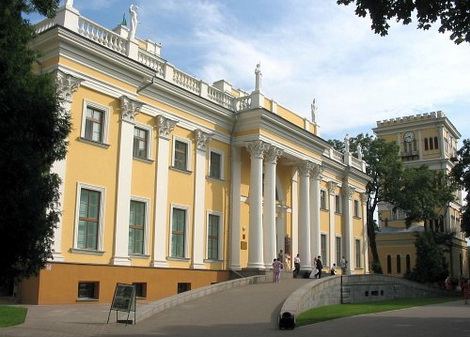 Дворцово-парковый ансамбльСреди музеев города первый по праву – Гомельский дворцово-парковый ансамбль – один из старейших в республике, уникальный в своем роде.Гомельскому парку двести лет.
 По данным учёных, это самый удачный пример паркостроения во всей Беларуси. Парк расположен на обрывистом берегу р. Сож на площади в 25 гектаров. Среди привычных клёна, ясеня и каштана здесь можно найти веймутову сосну, пирамидальный дуб и маньжурский орех. Формирование парка происходило 
с середины XIX века. Из разных регионов России, из-за границы завозились различные породы деревьев и кустарников, в том числе и экзотических, производилась разбивка аллей. Формировались романтические уголки парка. Русло речушки Гомеюк преобразуется в Лебяжий пруд, устраиваются газоны с цветниками, гроты, беседки, фонтаны, в парковых аллеях устанавливаются скульптуры. 
Гомельский дворцово-парковый ансамбль считается одним из лучших не только 
на территории Беларуси, но и на постсоветском пространстве. В состав ансамбля входят: дворец Румянцевых и Паскевичей, Петропавловский собор, церковь св. Иоанна Предтечи, часовня-усыпальница князей Паскевичей, памятник графу Н.П. Румянцеву-Задунайскому, трёхъярусная башня.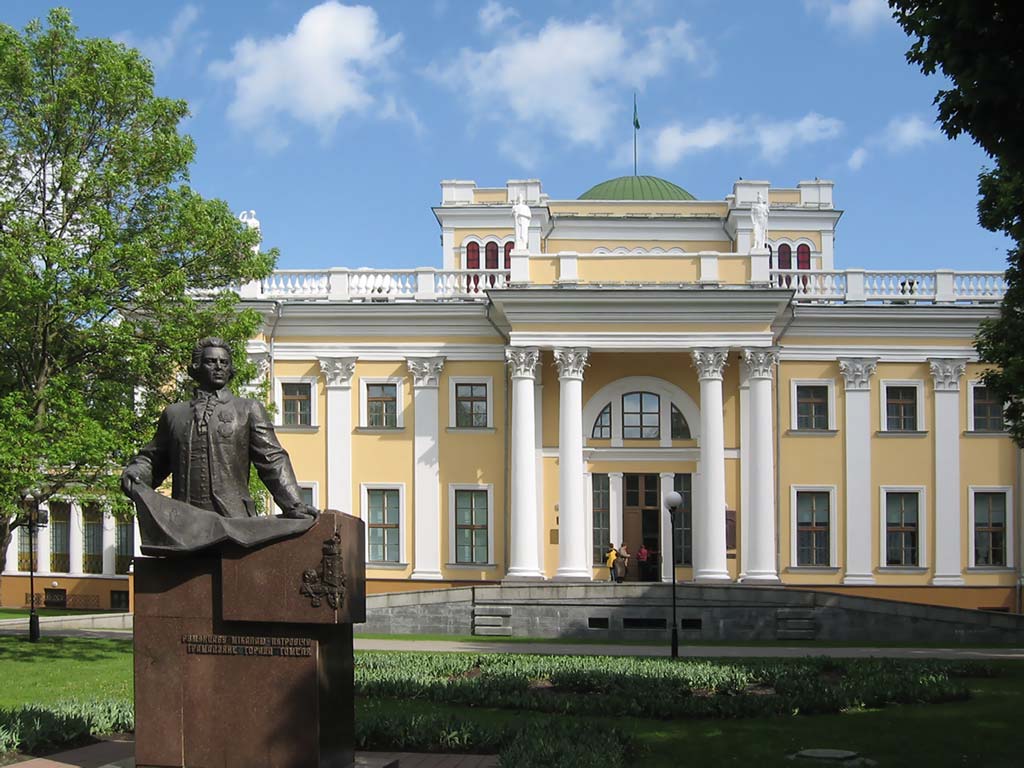 Дворец Румянцевых и Паскевичейhttp://www.palacegomel.byЖемчужиной дворцово-паркового ансамбля является дворец Румянцевых и Паскевичей, великолепный памятник архитектуры русского классицизма XVIII -XIX вв. (арх. К.И. Бланк, Я.Н. Алексеев, И.П. Дьячков, А. Идзковский, 
А. Голонский, Дж. Кларк, Ю.М. Фельтен 
и др.). Строительство дворца было начато 
в 1777 г. выдающимся полководцем России, генерал-фельдмаршалом П.А. Румянцевым-Задунайским. В формировании облика дворца значительный вклад внесли канцлер России граф Н.П. Румянцев 
и генерал-фельдмаршал И.Ф. Паскевич. В оформлении интерьеров дворца принимали участие лучшие мастера из Италии, Польши, России. Создание архитектурно-паркового ансамбля было завершено в I половине XIX в. Вплоть до начала 
XX в. дворец сохранял свой облик без значительных изменений. 
В Гомельском дворце гостили представители царской фамилии, в том числе императоры – Николай I, а также Александр II с супругой, Николай II. 
7 ноября 1919 года в здании дворца был открыт Гомельский художественно-исторический музей. В настоящее время на базе дворцово-паркового комплекса 
и Гомельского областного краеведческого музея создано государственное историко-культурное учреждение «Гомельский дворцово-парковый ансамбль». В центральной части дворца и башне воссоздана атмосфера былого дворцового убранства. Великолепен центральный зал дворца, обрамлённый колоннами, с нишами 
и антресолями, бельведером и купольным завершением. Дворец Румянцевых 
и Паскевичей – один из лучших музейных комплексов в Республике Беларусь, который органично сочетает исторические экспозиции и великолепные дворцовые интерьеры. Петропавловский собор - Одно из крупнейших культовых сооружений Беларуси. Построен в 1809-1819 гг. архитектором Дж. Кларком в стиле классицизма. Величавая крестовокупольная архитектура храма впечатляет и спустя два столетия. 
Внутри храма, в левой части трансепта, могила графа Румянцева, на которой установлена копия скульптуры «Богиня мира» итальянского мастера А. Кановы. На стенах расположены иконы, в т.ч. копия картины итальянского художника А. Корреджо. В 1935-1941 годах в соборе размещался исторический музей, 
в 1960-1988 годах – планетарий. В 1989 г. собор передан церкви. В настоящее время является главным православным храмом Гомеля.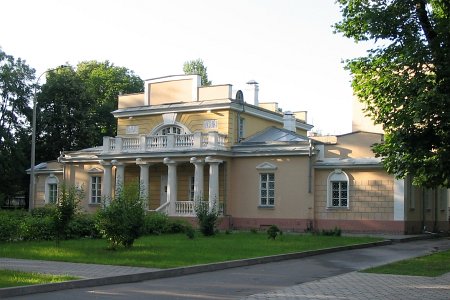 «Охотничий домик»  www.gomelhistory.museum.byОсобняк, так называемый «охотничий домик», был построен в 1818-1820 годах в стиле ампир, по проекту архитектора И. Дьячкова в качестве дома для летнего проживания графа Николая Петровича Румянцева. С 1830-х по 1919 год особняк принадлежал семье Крушевских и Лисовских. Последней владелицей особняка была Ирэна Голынская (из Лисовских). В дальнейшем здесь размещались различные государственные учреждения и организации. С 1997 по 2009 год в особняке были представлены экспозиции Гомельского областного краеведческого музея (ныне музей Гомельского дворцово-паркового ансамбля). С 2009 года здесь разместился Музей истории города Гомеля.Часовня-усыпальница князей Паскевичей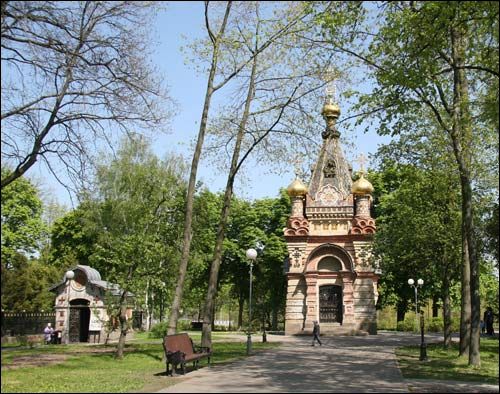 Расположена в северной части парка. Построена в 1889 г. по проекту академика архитектуры Н. Червинского. Является образцом так называемого неорусского стиля 
в архитектуре с характерными для этого направления чертами. Главной достопримечательностью сооружения является его декоративное убранство.Замечательную красочность фасадам придают разноцветные майоликовые плитки
 с растительным орнаментом. Керамика выполнена местными мастерами. 
Усыпальница в виде протяженного тоннеля с цилиндрическим сводом находится под землей. Здесь похоронены восемь представителей рода Паскевичей, среди которых – генерал-фельдмаршал И.Ф. Паскевич и его супруга Е.А. Паскевич (урождённая Грибоедова).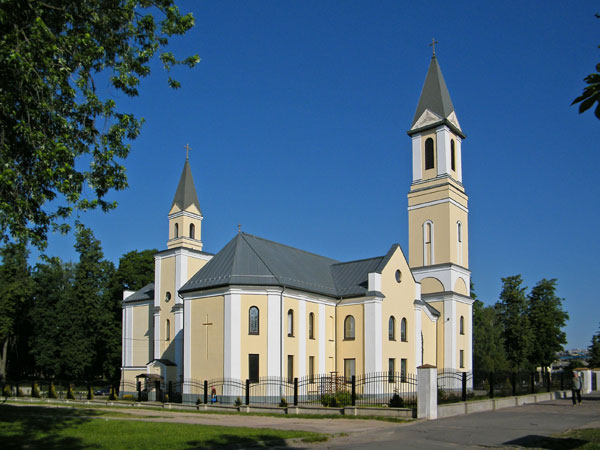 Костел Рождества Божией МатериВ конце XIX в. на старом крестьянском кладбище была построена православная церковь Рождества Богородицы. В послевоенное время в ней размещался комбинат «Мастацтва». С 1990 г. здание передано гомельской католической общине 
и подверглось реконструкции. Костёл был окрещён в честь Рождества Божией Матери.Гомельский парк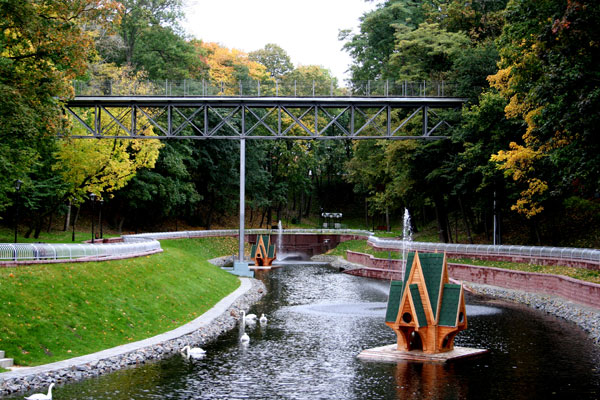 Гомельский парк начал формировался с конца 1830-х годов 
по проекту польского архитектора Адама Идзковского. Русло древней речушки «Гомиюк» или «Гомеюк», которая впадала в реку Сож, было преобразовано в Лебяжий пруд. Гармоничное сочетание в едином ансамбле рельефа, водоемов, зелени, архитектурных элементов, художественная законченность в решении сложных композиционно-пространственных задач позволяет отнести Гомельский парк к лучшим образцам паркостроения своего времени.ГОМЕЛЬЩИНА. ИСТОРИЯ И СОВРЕМЕННОСТЬ. Официальной датой создания Гомельской области считается 
15 января 1938 года. В этот день было принято постановление Верховного Совета СССР «Об изменении и дополнении статей Конституции СССР о введении 
в БССР областного административного деления». На территории современной Гомельщины, согласно постановлению, были созданы 2 области: Гомельская 
и Полесская, которые в 1954 г. объединились в одну.Гомельская область - самая крупная в нашей республике по территории. Протяженность ее с востока на запад составляет 294 километра, а с юга на север - 
240 километров. Площадь области достигает более 40 тысяч квадратных километров или 19 с половиной % всей территории Беларуси. В области 21 район, 18 городов, 
в том числе 2 областного подчинения.Богата и разнообразна природа области. Особенно славится Гомельщина своими заливными лугами, раскинувшимися на поймах Днепра, Припяти, Сожа, Березины и других рек. Широко распространены на территории области леса, 
в которых преобладают сосна, береза, дуб, ель, осина, ольха. Они занимают более 
43 % всей ее площади и более 23 % всей лесной площади Беларуси.Разнообразна фауна Гомельщины. Здесь насчитывается около 400 видов позвоночных, из них 60 млекопитающие (лесная куница, чёрный хорёк, белка, лисица, барсук, выдра, европейская норка). На полях и в лесах области обитает около 250 видов птиц (серая куропатка, перепёлка, тетерев, кряква, серая утка, широконоска, чирок и др.), в реках и озёрах водится более 50 видов рыб (щука, плотва, окунь, карась, усач, сом).На территории области созданы Национальный парк «Припятский» (Житковичский и Петриковский районы), где произрастают свыше 100 видов растений, Полесский радиационно-экологический заповедник, 120 заказников 
и 89 памятников природы республиканского и местного значения.В недрах Гомельской земли залегают большие запасы многих видов полезных ископаемых. Это - нефть, газ, бурый уголь, торф, каменная соль, доломит, мел, мергель, тугоплавкие и огнеупорные, кирпичные и черепичные глины, формовочные и стекольные пески. Имеются лечебные минеральные источники.Территория Гомельщины была заселена человеком в глубокой древности. 
У д. Бердыж Чечерского и Юровичи Калинковичского районов обнаружены единственные в Беларуси верхнепалеолитические стоянки, существовавшие 
26-23 тыс. лет тому назад. В эпоху мезолита была заселена уже вся территория края. Многие памятники каменного и бронзового веков, которые раскопаны археологами на Гомельщине, являются эталонными для Беларуси.В конце I - начале II тысячелетия на Гомельщине жили восточнославянские племена радимичей и дреговичей.Новый этап истории края связан с XIV столетием, на протяжении которого 
вся его территория вошла в состав Великого княжества Литовского.В результате первого (1772 г.) и второго (1793 г.) разделов Речи Посполитой она вошла в состав Российской империи. На присоединенных землях начинает проводиться административная реформа, в результате которой территория края оказывается поделенной между Могилевской и Минской губерниями. Часть земель была подарена Екатериной II видным российским государственным вельможам. Гомельское староство, например, в частное владение получил знаменитый полководец граф Пётр Александрович Румянцев-Задунайский, а граф Захар Григорьевич Чернышев стал первым белорусским генерал-губернатором 
и обладателем значительной части Чечерского староства.Присоединенные белорусские земли были включены в общероссийскую хозяйственную систему, что дало свои положительные результаты. Расширялись торговые связи, создавалось большое количество промышленных предприятий. Через Гомелыцину были проложены такие важные шоссе, как Петербург-Киев и Москва-Варшава. Еще более активно эти процессы стали развиваться во второй половине XIX в. Появляются крупные фабрики и заводы: бумажная фабрика Паскевичей в Добруше, спичечные фабрики «Молния» в Мозыре и «Везувий» в Гомеле. Огромную роль 
в развитии промышленности сыграл быстрый рост путей сообщения. 
В 1873-1874 годах через Гомель прошла Либаво-Роменская железная дорога, которая связала территорию края с Прибалтикой и Украиной. В 1886 г. была пущена в строй Лунинец-Гомельская, а в 1887 г. - Гомель-Брянская железная дорога, вошедшие 
в состав Полесских железных дорог. Такие города как Гомель, Жлобин, Калинковичи стали крупными транспортными узлами.1 августа 1914 года началась Первая Мировая война, в результате которой 
с 1915 г. территория края стала прифронтовой зоной, где промышленность переориентировалась на военные нужды, и росло недовольство всех слоев населения существующим положением.В 1917 году по Гомельщине прокатились волны Февральской и Октябрьской революций, причём Гомель стал руководящим центром революционного движения для большей части Могилёвской, многих уездов Черниговской и Орловской губерний.В 1926 году начинается активный процесс обновления и строительства новых предприятий, создания колхозов и совхозов. Только в Гомеле в 1930-х годах вводятся в строй завод «Гомсельмаш», деревообрабатывающий комбинат, стекольный 
и маргариновый заводы, трикотажная и кондитерская фабрики и т.д.Была осуществлена «культурная революция». На территории области работало 4 института и 22 средних специальных учебных заведения, действовало более 
1 000 общеобразовательных школ.Вероломное нападение фашистской Германии на Советский Союз прервало мирный труд людей. Настал час суровых испытаний и для жителей Гомелыцины.Предприятия Гомельщины оказывали большую помощь частям Красной Армии. В цехах заводов были организованы мастерские по ремонту танков, орудий 
и другой боевой техники. По заданию ЦК КПБ предприятия Гомеля изготовили 
для партизанских групп, уходящих за линию фронта, необходимое количество 
мин различного назначения. Школы, больницы, общежития города были отданы 
для госпиталей.Оккупировав Гомельскую область, гитлеровцы жестоко расправлялись 
с населением – отбирали всё, что попадалось под руку. За самые незначительные нарушения проводились массовые наказания и расстрелы.Необходимо помнить, что в период Великой Отечественной войны территория Гомельщины явилась одним из важных очагов партизанского движения Беларуси, 
где действовало два партизанских соединения, Гомельское и Полесское. Здесь стали первыми Героями Советского Союза - партизаны Бумажков и Павловский, возглавившие борьбу народных мстителей в Октябрьском районе. Всего против немецко-фашистских оккупантов вели борьбу 29 партизанских бригад, объединяющих 117 отрядов.С 23 сентября 1943 года началось стремительное освобождение городов 
и районов Гомельской области от оккупантов. А уже через два месяца - 26 ноября - 
был полностью освобожден Гомель.После освобождения края от немецко-фашистских захватчиков быстрыми темпами началось восстановление промышленности, сельского хозяйства, населенных пунктов. К 1945 году возобновилось движение на железнодорожном узле. Уже в 1946 году промышленные предприятия Гомелыцины начали выпускать строительные материалы, оконное стекло, электротехническое оборудование 
для железных дорог, изоплиты, спички, обувь, кондитерские изделия. К 1950 году были восстановлены почти все предприятия, действовавшие в довоенные годы. Успешно осваивали производственную программу конфетная фабрика "Спартак", жирокомбинат, комбинат стройматериалов, стеклозавод, Рогачевский молочно-консервный комбинат и многие другие предприятия.Гомельщина не только отстраивалась, но и приобретала индустриальные черты за счет ввода в строй новых производственных мощностей. В областном центре выросли электромеханический, пивоваренный, судостроительно-судоремонтный, мотороремонтный заводы, началось строительство завода железобетонных конструкций. Вступил в строй Домановичский и Копцевичский овощесушильные заводы, Хойникский консервный завод, Брагинский маслосырзавод, Лоевский 
и Светиловичский кирпичные заводы.Громадная работа была проделана по техническому оснащению сельского хозяйства. Интенсификация сельскохозяйственного производства на основе комплексной механизации, химизации, мелиорации земель, специализации хозяйств, стала главной в развитии колхозов и совхозов области. Одновременно 
с интенсификацией производства ускорилось и решение социальных проблем на селе, началось строительство благоустроенных поселков.Знаменательной страницей в жизни нашей области, как и всей республики 
в целом, стал день 20 августа 1964 года. Возле деревни Капоровка Речицкого района из глубины свыше 2-тысяч метров ударил первый в Беларуси нефтяной фонтан. 
И уже 25 апреля 1965 года белорусская нефть поступила в нефтепровод «Дружба», 
а с 1 мая того же года началась промышленная добыча нефти.Памятен и день 8 февраля 1967 года, когда область за активное участие 
в партизанском движении, мужество и героизм, проявленные трудящимися в борьбе с немецко-фашистскими захватчиками в период Великой Отечественной войны, 
и успехи, достигнутые в восстановлении и развитии народного хозяйства, Указом Президиума Верховного Совета СССР была удостоена высшей правительственной награды - ордена Ленина.Значительных успехов достигла индустрия Гомелыцины и в последующие годы. Были введены в строй Мозырский нефтеперерабатывающий завод, Гомельский химзавод, завод «Центролит», Белорусский металлургический завод в Жлобине, завод «Химволокно» в Светлогорске.Благодаря успешной работе, улучшилось и социальное положение гомельчан, росли масштабы жилищного строительства, крепла транспортная база, умножались бытовые услуги, увеличивался товарооборот в торговле, расширялась сеть 
ее предприятий и общественного питания, успешно развивалось медицинское обслуживание населения, рос культурный уровень людей.Однако судьба не была благосклонной к области. В апреле 1986 года произошла крупная авария на Чернобыльской АЭС («последним предупреждением человечеству» назвал её американский учёный Р. Гейл), принесшая гомельчанам много проблем и разделившая жизнь области и республики в целом 
на дочернобыльский и послечернобыльский периоды. На пострадавших территориях было ликвидировано 34 хозяйства, а из сельхозоборота выведено 218 тысяч гектаров, исчезло почти 300 населенных пунктов в результате отселения людей.Особенно тяжёлые испытания выпали на долю медицинских работников Гомельской области после Чернобыльской катастрофы. Деятельность коллективов лечебно-профилактических учреждений вынуждена была перестраиваться 
на круглосуточный режим работы.Трудовые заслуги многих медицинских работников отмечены высокими государственными наградами. Первыми кавалерами ордена Ленина стали 
Скиндер Е.В. - заведующая Пиревичским врачебным участком и Бондаренко А.П. - главный врач туббольницы. Орденом Красного Знамени отмечен труд 
Козловой О.Л. - врача станции скорой медпомощи г. Мозыря. 26 врачам области присвоено почетное звание заслуженного врача республики.Современная Гомельская область является одним из самых развитых индустриально-аграрных регионов Беларуси.Предприятия области производят более 21 % республиканского объёма промышленной продукции. В области сосредоточен весь республиканский объём добычи нефти, производства проката чёрных металлов, фосфатных удобрений, кормоуборочных комбайнов, туалетного мыла, выпускается 92 % от общего производства в республике стали, 51 % продуктов нефтепереработки, 
95 % ученических тетрадей, 78 % обоев, 56 % картона, 53 % бумаги, 
41 % маргариновой продукции, 29 % кондитерских изделий, 92 % столовой соли.Гомельщина по сей день сохранила высокий научно-образовательный потенциал. Здесь работают свыше 30 научных и проектно-конструкторских организаций, 8 высших учебных заведений.В системе общего образования функционирует 637 учреждения, обеспечивающих получение общего среднего образования, 23 средних специальных учебных заведения и 39 профессионально-технических училищ.Культурно-просветительную работу в области проводят клубные 
и библиотечные коллективы, 25 музеев, 3 картинных галереи (Светлогорская картинная галерея, картинная галерея Л. Н. Дробова в г.п. Октябрьский и картинная галерея им. Г. Х. Ващенко), 4-е театра (3 из них в Гомеле), музыкальные школы.Гомельщина дала белорусской и вообще, славянской культуре много замечательных имен, которыми мы можем по праву гордиться.Далеко за пределами Республики известны имена наших земляков писателей И.П. Мележа и И. П. Шамякина, драматурга А. Е. Макаенка, произведения которых переведены на многие языки народов мира. Достойной сменой им стали: писатель 
и драматург В. Ткачев, прозаик М. Даниленко, поэты И. Котляров, С. Шах, 
Ю. Фатнев, Т. Мельченко, В. Ярец и др.Гомельщина имеет богатые традиции в физической культуре и спорте. Многие ее представители являлись участниками Олимпийских Игр. А первым Олимпийским чемпионом на Олимпийских Играх в Риме стал Гейштор Л. Г. (гребля на байдарках 
и каноэ). Олимпийскую эстафету в этом виде спорта продолжил Горбачев Н. С., ставший Чемпионом Олимпиады в г. Мюнхене. На 26-х Олимпийских Играх 
в Барселоне золотую медаль Олимпиады в копилку области внесла Рудковская Е. (плавание), серебряным призером по легкоатлетическому семиборью стала Сазанович Н., а бронзовым по гребле академической Стасюк Н. На Олимпийских играх 2004 г. в Афинах спортсмены Гомельской области завоевали 5 медалей. Чемпионом Олимпийских игр в соревнованиях по дзюдо стал Игорь Макаров. Бронзовые награды завоевали метательница диска Ирина Ятченко, борец Вячеслав Макаренко, гребец на байдарках и каноэ Роман Петрушенко, представительница гомельской школы академической гребли Наталья Гелах. 